沈星炜姓名沈星炜性别女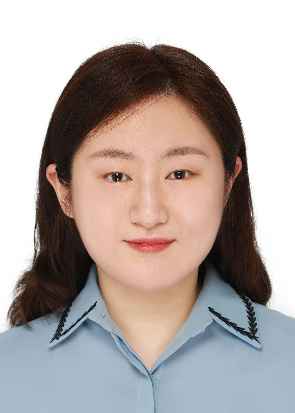 学历研究生学位硕士院系城市建设与交通学院城市建设与交通学院专业技术职务及专家称谓邮箱704070214@qq.com704070214@qq.com704070214@qq.com704070214@qq.com主要研究领域及方向工程项目管理工程项目管理工程项目管理工程项目管理个人简历200609—2010 06 合肥学院资源环境与城乡规划管理专业本科学士2010 10—2013 01 德国安哈尔特应用技术大学景观建筑学硕士研究生2013 10—2014 04 上海绿城爱境景观设计咨询公司2014 05—2015 06 上海HZS 2015 09—2016 07 安徽新华学院2016 10—至今合肥学院200609—2010 06 合肥学院资源环境与城乡规划管理专业本科学士2010 10—2013 01 德国安哈尔特应用技术大学景观建筑学硕士研究生2013 10—2014 04 上海绿城爱境景观设计咨询公司2014 05—2015 06 上海HZS 2015 09—2016 07 安徽新华学院2016 10—至今合肥学院200609—2010 06 合肥学院资源环境与城乡规划管理专业本科学士2010 10—2013 01 德国安哈尔特应用技术大学景观建筑学硕士研究生2013 10—2014 04 上海绿城爱境景观设计咨询公司2014 05—2015 06 上海HZS 2015 09—2016 07 安徽新华学院2016 10—至今合肥学院200609—2010 06 合肥学院资源环境与城乡规划管理专业本科学士2010 10—2013 01 德国安哈尔特应用技术大学景观建筑学硕士研究生2013 10—2014 04 上海绿城爱境景观设计咨询公司2014 05—2015 06 上海HZS 2015 09—2016 07 安徽新华学院2016 10—至今合肥学院近五年主要科研项目主要成果（论文、著作、专利等）获奖情况